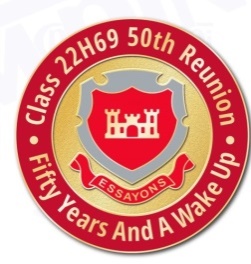 SITREP  #2Date of Issue – 12 Jan 19Functional Area - TransportationSituation To  Date:The planning team considered having the Saturday night banquet at the Officers Club at Fort Belvoir or Joint Base Myer-Henderson Hall.   Either of these sites would have required the rental of a large passenger bus.  After discussion and analysis the banquet will be held at the hotel negating that cost of travel.Actions To  Date:  We are researching transportation options from the hotel to the National Mall Area and other possible tour sites.   Transportation options include shuttles, metro stations, vans, and buses.  Actions To  Be Completed:Once a complete itinerary has been finalized - transportation options and schedules will be given to attendees.Issue(s):Need to identify anyone with physical challenges to provide appropriate travel accommodationsPlanning for transportation cannot be completed until a complete event itinerary is finalizedPrepared By:   Jim Wilson